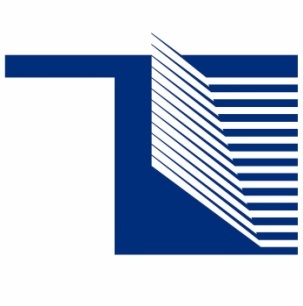 AGENCIJA ZA ELEKTRONSKE KOMUNIKACIJE I POŠTANSKU DJELATNOSTPRIJAVA ŠTETNE INTERFERENCIJENapomene:Agencija za elektronske komunikacije i poštansku djelatnost sprovodi mjerenja i ispitivanja u svrhu utvrđivanja izvora štetnih interferencija na osnovu popunjenog obrasca prijave štetne interferencije podnijetog od strane nosioca odobrenja za korišćenje radio-frekvencija. Obrazac prijave štetne interferencije je potrebno popuniti svim traženim podacima. U slučaju nedostatka traženih podataka, Agencija će vratiti obrazac prijave štetne interferencije na dopunu. Ukoliko se obrazac ne dopuni u roku od 8 dana od dana prijema, Agencija neće postupati po prijavi štetne interferencije.Dostavljanjem ispravno popunjenog obrasca prijave štetne interferencije smatraće se da će nosilac odobrenja za korišćenje radio-frekvencije/a postupati u skladu sa zahtjevima Agencije, a u cilju efikasnijeg i bržeg otklanjanja uzroka štetne interferencije. Radi postupanja po prijavi štetne interferencije, Agencija će isključivo komunicirati sa licima koja budu navedena kao kontakt osobe u obrascu za prijavu štetne interferencije. U slučaju nesavjesnosti, nekompetentnost ili nestručnosti kontakt osobe, Agencija će prekinuti dalje postupanje po prijavi štetne interferencije i o istom obavijestiti podnosioca prijave u roku od 3 dana, sa davanjem razloga za prekid postupanja po predmetnoj prijavi.Ukoliko podnosilac prijave preduzima bilo kakve radnje na dijelu sistema pod uticajem štetne interferencije nakon dostavljanja ove prijave, dužan je da bez odlaganja o tome obavijesti Agenciju.Podaci o podnosiocu prijavePodaci o podnosiocu prijaveNaziv i oblik privrednog društva/Ime i prezime nosioca odobrenja za korišćenje radio-frekvencijaAdresaTel/FaxE-mailPodaci o štetnoj interferencijiPodaci o štetnoj interferencijiDatum i vrijeme kada je štetna interferencija prvi put uočenaOmetano područje ili lokacija na kojoj je ustanovljena štetna interferencija Učestalost pojave štetne interferencije (kostantna, periodična ili aperiodična)Opis štetne interferencije (uticaj na korisni signal/servis, vrsta modulacije, percepcija štetne interferencije na predajniku/prijemniku, mjera u kojoj štetna interferencija onemogućava servis i drugo). Identifikacija ili pozivni znak izvora štetne interferencije ukoliko je moguće demodulisatiOstali dostupni podaci o izvoru štetne interferencije (pretpostavljano područje, smjer, lokacija, subjekat, radiokomunikaciona-služba, komentar i slično)Podaci o ometanoj radio-staniciPodaci o ometanoj radio-staniciNaziv lokacije predajnika (identifikacija radio-stanice)Geografske koordinate (WGS84), nadmorska visina i opština Predajna frekvencija (Tx) - kanal, ARFCN, UARFCN, EARFCNPrijemna frekvencija (Rx) - kanal, ARFCN, UARFCN, EARFCNVrsta radiokomunikacione službe (modulacija, širina opsega, vrsta emisije)Način rada i pristupa (simpleks, dupleks, semidupleks, FDD, TDD, FDMA, TDMA, CDMA, SDMA, OFDMA itd.)Podaci o proizvođačima i modelima svih komponenti u sistemu predaje (predajnik, kabl, pojačavač, antena, filteri, itd.)Podaci o proizvođačima i modelima svih komponenti u sistemu prijema (prijemnik, kabl, pojačavač, antena, filteri, itd.) Izlazna snaga predajnika Da li se na liniji predaje/prijema koristi pojačalo/a?Ukoliko se koristi pojačalo/a, navesti koliko je pojačanjeKarakteristike filtera u sistemu prijema i predaje (propusni opseg, slabljenje signala van granica propusnosti, itd.)Podaci o međufrekvenciji (IF frekvenciji) prijemnikaKarakteristike filtera kojima se obezbjeđuje selektivnost na međufrekvenciji (IF frekvenciji) prijemnika. Navesti karakteristike preselektora ukoliko se koristiPrag osjetljivosti prijemnikaPodručje pokrivanja predajnika ili sistema predajnika odnosno ćelije koja je pogođena štetnom interferencijom (zonu pokrivanja dati na odgovarajućoj karti tako da se može jasno uočiti)Opis antenskog sistema (vrsta antene, visina,  usmjerenost antene, antenski dobitak, polarizacija, azimut, elevacija i širina glavnog snopa, odnos naprijed-nazad)Upotrebljivi/štićeni nivo elektromagnetnog polja željenog signala  i potreban odnos signal/šum + signal/interferencija  u području prijema ili nivo željenog/projektovanog nivoa signala i potreban odnos signal/šum + signal/interferencija na prijemnoj lokacijiIdentifikacija ometane ćelijeZa svaki sektor navesti Azimut, Cell ID i     Za 2G: BCCH     Za 3G: Scrambling Code - primarni     Za 4G: TACIdentifikacija susjednih 2G ćeljaZa svaki sektor navesti: azimut, Cell ID, BCCHIdentifikacija susjednih 3G ćelja Za svaki sektor navesti: azimut, Cell ID, Scrambling code - primarniIdentifikacija susjednih 4G ćeljaZa svaki sektor navesti: azimut, Cell ID, TACPodaci o sprovedenim mjerenjimaPodaci o sprovedenim mjerenjima Ime i prezime kontakt osobe koja je uradila mjerenja za potrebe podnosioca prijave štetne interferencije Tel/Fax kontakt osobe koja je uradila mjerenja za potrebe podnosioca prijave štetne interferencijeE-mail kontakt osobe koja je uradila mjerenja za potrebe podnosioca prijave štetne interferencijeLokacija na kojoj su vršena mjerenjaMjerenja na mjestu pojave štetne interferencije (dati detaljan opis načina vršenja mjerenja i uređaja kojim je vršeno mjerenje, priložiti grafičke i numeričke rezultate mjerenja – nivo štetne interferencije, širina ometajuće emisije, način demodulacije, radio-frekvencija na kojoj se štetna interferencija detektuje, navesti period u koje su mjerenja vršena i druge bitne podatke)Dostaviti kao Prilog 1 ovom obrascuMjerenja na predajniku/prijemniku(mjerenje parametara sistema predaje/prijema kao npr. vswr, distance to fault, snaga predajnika, sporedne emisije itd.)Dostaviti kao Prilog 2 ovom obrascuMjerenja putem mreže/daljinski (dostaviti mjerenja/statistiku u, najmanje, posljednjih 7 dana od dana pojave štetne interferencije, dostaviti mjerenja/statistiku za najvažnije KPI parametre u zavisnosti od vrste servisa, dostaviti mjerenja /statistiku u, najmanje, posljednjih 7 dana do dana pojave štetne interferencije, navesti naziv parametra i njegovo značenje iz čije vrijednosti se najbolje karakteriše štetna interferencija, navesti gdje je taj parametar izmjeren (npr. bazna stanica ili mobilni terminal u zavisnosti od tipa servisa)) Dostaviti kao Prilog 3 ovom obrascuTehnička dokumentacija ("datasheet") za predajnik/prijemnik, kabl, pojačavač, antene, filtere, itd.dostaviti kao Prilog 4 ovom obrascuOstale bitne informacije (napomene, komentari i slično)  _________________________Mjesto i datumM.P.__________________Potpis 